Week beginning Monday 29th JuneYears 5 and 6 History This week we are going to start a short project about the Vikings.  We are going to learn about the Vikings and their life in Britain. 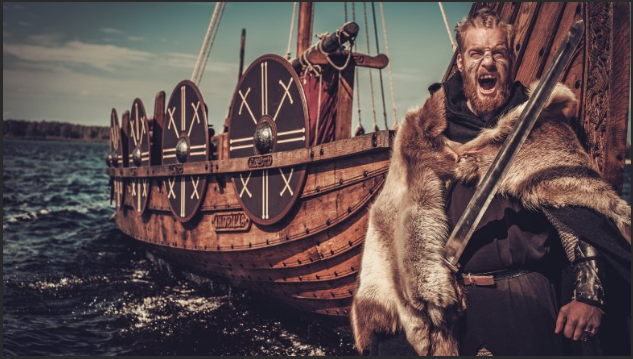 Please go to BBC Bitesize and find the history lesson for 15th June: Who were the Vikings?  You can find this lesson here:	https://www.bbc.co.uk/bitesize/articles/zsggp4jWatch the first clip to find out who the Vikings were.Please read the information underneath this clip really carefully.Now watch the second clip to find out about a Viking attack on the monastery at Lindisfarne.Read the information underneath carefully.ActivitiesNow have a go at these activities.Activity 1: Based on what you have learnt about the Vikings, create your own quiz for your friend or someone at home.Activity 2: Design your own Viking longboat. The image below shows one, but you can also search online for creative inspiration.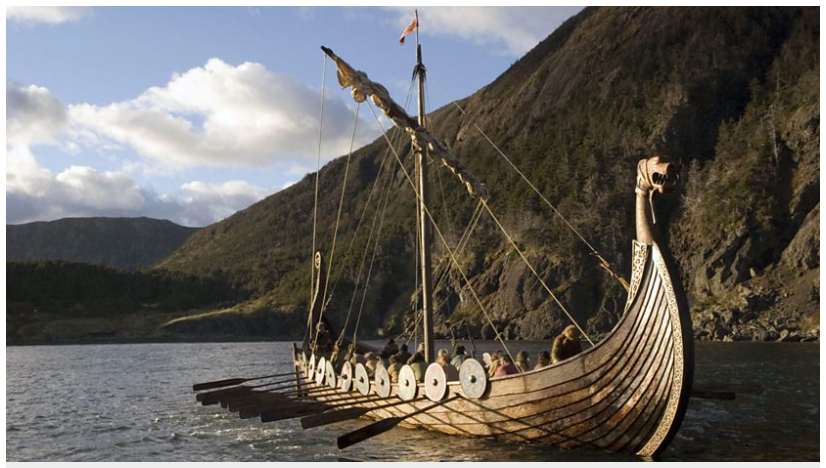 